PROFILO 	 	 L’informatica è la mia più grande passione, ho rivolto I miei studi e la mia ambizione lavorativa in questo ambito. Sono in cerca di un’opportunità lavorativa per poter mettere in pratica quanto appreso e continuare il mio percorso di crescita personale e professionale.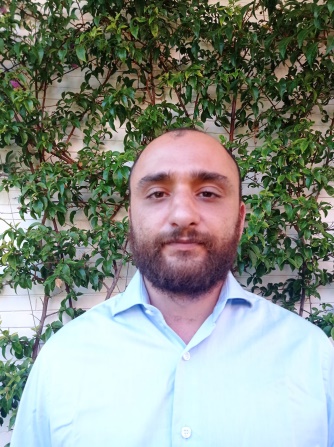 paologuasticchi@gmail.comTel: +39 3393175274 Via Trionfale 6551, Roma, ItaliaData di nascita: 05/05/1991  ESPERIENZE LAVORATIVE Aprile 2015 – Dicembre 2021 Ruolo Amministrativo e informatico presso la società ELISICA SRL con sede in Roma, Via Pereira 212 Roma Febbraio 2014 – Febbraio 2015 “Real Solution Estate”, Roma, Italia Programmatore junior microsoft: Sviluppo applicazioni gestionali con annessi databases (SQL Server)  relazionali in ambiente Microsoft (Asp.net)Attività di assistenza tecnica interna ai sistemisti. Marzo 2013 – Settembre 2013“Sogetel srl”, Roma, Italia Programmatore junior Android: Sviluppo di un’applicazione per la gestione delle tabelle orarie dell’aereoporto di Ciampino.Lavoro in teamOrganizzazione del lavoro in autonomia e consegna con scadenza da rispettareFORMAZIONE  Conoscenza dell’inglese scritto e parlato: livello medioFebbraio 2022  –  Luglio 2022PC Academy srlCorso Java  Gennaio 2012 –  Ottobre 2012   Elis ICT AcademyMaster sviluppo applicazioni: corso base di Java, Android, Python, C SharpDicembre 2010 –  Dicembre 2011   Commesso presso il negozio Giorni in Via Pompeo Magno, RomaLuglio 2010Diploma Liceo Classico